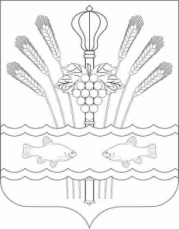 РОССИЙСКАЯ ФЕДЕРАЦИЯРОСТОВСКАЯ ОБЛАСТЬМУНИЦИПАЛЬНОЕ ОБРАЗОВАНИЕ«КОНСТАНТИНОВСКОЕ ГОРОДСКОЕ ПОСЕЛЕНИЕ»АДМИНИСТРАЦИЯ КОНСТАНТИНОВСКОГО ГОРОДСКОГО ПОСЕЛЕНИЯПОСТАНОВЛЕНИЕО внесении изменений в постановление Администрации Константиновского городского поселения от 23.12.2021 № 132 «Об утверждении Перечня главных администраторов доходов бюджета Константиновского городского поселения и  Перечня главных администраторов источников финансирования дефицита бюджета Константиновского городского поселения»В соответствии с абзацем третьим пункта 32 статьи 1601 и абзацем третьим пункта 4 статьи 1602 Бюджетного кодекса Российской Федерации,  постановлением Правительства Российской Федерации от 16.09.2021 № 1568 «Об утверждении общих требований к закреплению за органами государственной власти (государственными органами) субъекта Российской Федерации, органами управления территориальными фондами обязательного медицинского страхования, органами местного самоуправления, органами местной администрации полномочий главного администратора источников финансирования дефицита бюджета и к утверждению перечня главных администраторов источников финансирования дефицита бюджета субъекта Российской Федерации, бюджета территориального фонда обязательного медицинского страхования, местного бюджета», постановлением Правительства Российской Федерации от 16.09.2021 № 1569 
«Об утверждении общих требований к закреплению за органами государственной власти (государственными органами) субъекта Российской Федерации, органами управления территориальными фондами обязательного медицинского страхования, органами местного самоуправления, органами местной администрации полномочий главного администратора доходов бюджета и к утверждению перечня главных администраторов доходов бюджета субъекта Российской Федерации, бюджета территориального фонда обязательного медицинского страхования, местного бюджета» Администрация Константиновского городского поселения  п о с т а н о в л я е т :	1. Внести в  приложение № 1 к постановлению Администрации Константиновского городского поселения от 23.12.2021 № 132 «Об утверждении Перечня главных администраторов доходов бюджета Константиновского городского поселения и  Перечня главных администраторов источников финансирования дефицита бюджета Константиновского городского поселения»  изменение, изложив приложение № 1 в редакции согласно приложению № 1 к настоящему постановлению.          2.  Настоящее постановление вступает в силу с момента его подписания.	4. Контроль за исполнением настоящего постановления возложить на заместителя главы Администрации Константиновского городского поселения А.С. Макарова.            Глава Администрации Константиновского городского поселения                                          А.А. Казаков  Приложение № 1к постановлениюАдминистрации Константиновского городского поселенияот 27.12.2022 № 78.13/1406-ППЕРЕЧЕНЬ главных администраторов доходов бюджета Константиновского городского поселенияПриложение № 2к постановлениюАдминистрации Константиновского городского поселенияот 30.11.2022 № 78.13/1269-ППЕРЕЧЕНЬглавных администраторов источников финансирования дефицитабюджета Константиновского городского поселенияОт 27.12.2022               г. Константиновск          № 78.13/1406-ПКод бюджетной классификации Российской ФедерацииКод бюджетной классификации Российской ФедерацииНаименование главного администратора доходов бюджетаКод бюджетной классификации Российской ФедерацииКод бюджетной классификации Российской ФедерацииНаименование главного администратора доходов бюджетаглавного админи-стратора доходовдоходов бюджетаНаименование главного администратора доходов бюджетаглавного админи-стратора доходовдоходов бюджетаНаименование главного администратора доходов бюджетаглавного админи-стратора доходовдоходов бюджетаНаименование главного администратора доходов бюджета1231. Органы государственной власти Российской Федерации1. Органы государственной власти Российской Федерации1. Органы государственной власти Российской Федерации182Управление Федеральной налоговой службы по Ростовской областиУправление Федеральной налоговой службы по Ростовской области1821 03 02231 01 0000 110 Доходы от уплаты акцизов на дизельное топливо, подлежащие распределению между бюджетами субъектов Российской Федерации и местными бюджетами с учетом установленных дифференцированных нормативов отчислений в местные бюджеты (по нормативам, установленным федеральным законом о федеральном бюджете в целях формирования дорожных фондов субъектов Российской Федерации)1821 03 02241 01 0000 110 Доходы от уплаты акцизов на моторные масла для дизельных и (или) карбюраторных (инжекторных) двигателей, подлежащие распределению между бюджетами субъектов Российской Федерации и местными бюджетами с учетом установленных дифференцированных нормативов отчислений в местные бюджеты (по нормативам, установленным федеральным законом о федеральном бюджете в целях формирования дорожных фондов субъектов Российской Федерации)1821 03 02251 01 0000 110 Доходы от уплаты акцизов на автомобильный бензин, подлежащие распределению между бюджетами субъектов Российской Федерации и местными бюджетами с учетом установленных дифференцированных нормативов отчислений в местные бюджеты (по нормативам, установленным федеральным законом о федеральном бюджете в целях формирования дорожных фондов субъектов Российской Федерации)1821 03 02261 01 0000 110 Доходы от уплаты акцизов на прямогонный бензин, подлежащие распределению между бюджетами субъектов Российской Федерации и местными бюджетами с учетом установленных дифференцированных нормативов отчислений в местные бюджеты (по нормативам, установленным федеральным законом о федеральном бюджете в целях формирования дорожных фондов субъектов Российской Федерации)1821 01 02010 01 0000 110 Налог на доходы физических лиц с доходов, источником которых является налоговый агент, за исключением доходов, в отношении которых исчисление и уплата налога осуществляются в соответствии со статьями 227, 2271 и 228 Налогового кодекса Российской Федерации1821 01 02020 01 0000 110 Налог на доходы физических лиц с доходов, полученных от осуществления деятельности физическими лицами, зарегистрированными в качестве индивидуальных предпринимателей, нотариусов, занимающихся частной практикой, адвокатов, учредивших адвокатские кабинеты, и других лиц, занимающихся частной практикой в соответствии со статьей 227 Налогового кодекса Российской Федерации1821 01 02030 01 0000 110 Налог на доходы физических лиц с доходов, полученных физическими лицами в соответствии со статьей 228 Налогового кодекса Российской Федерации1821 01 02080 01 0000 110 Налог на доходы физических лиц в части суммы налога, превышающей 650 000 рублей, относящейся к части налоговой базы, превышающей 5 000 000 рублей (за исключением налога на доходы физических лиц с сумм прибыли контролируемой иностранной компании, в том числе фиксированной прибыли контролируемой иностранной компании)1821 05 03010 01 0000 110 Единый сельскохозяйственный налог1821 05 03020 01 0000 110 Единый сельскохозяйственный налог (за налоговые периоды, истекшие до 1 января 2011 года)1821 06 01030 13 0000 110Налог на имущество физических лиц, взимаемый по ставкам, применяемым к объектам налогообложения, расположенным в границах городских поселений1821 06 04011 02 0000 110 Транспортный налог с организаций1821 06 04012 02 0000 110 Транспортный налог с физических лиц1821 06 06033 13 0000 110Земельный налог с организаций, обладающих земельным участком, расположенным в границах городских поселений1821 06 06043 13 0000 110Земельный налог с физических лиц, обладающих земельным участком, расположенным в границах городских поселений2. Органы государственной власти Ростовской области2. Органы государственной власти Ростовской области2. Органы государственной власти Ростовской области802Правительство Ростовской областиПравительство Ростовской области8021 16 02020 02 0000 140 Административные штрафы, установленные законами субъектов Российской Федерации об административных правонарушениях, за нарушение муниципальных правовых актов3. Органы местного самоуправления Константиновского городского поселения3. Органы местного самоуправления Константиновского городского поселения3. Органы местного самоуправления Константиновского городского поселения951Администрация Константиновского городского поселенияАдминистрация Константиновского городского поселения9511 11 01050 13 0000 120Доходы в виде прибыли, приходящейся на доли в уставных (складочных) капиталах хозяйственных товариществ и обществ, или дивидендов по акциям, принадлежащим городским поселениям9511 11 02033 13 0000 120Доходы от размещения временно свободных средств бюджетов городских поселений9511 11 05013 13 0000 120 Доходы, получаемые в виде арендной платы за земельные участки, государственная собственность на которые не разграничена и которые расположены в границах городских поселений, а также средства от продажи права на заключение договоров аренды указанных земельных участков9511 11 05025 13 0000 120Доходы, получаемые в виде арендной платы, а также средства от продажи права на заключение договоров аренды за земли, находящиеся в собственности городских поселений (за исключением земельных участков муниципальных бюджетных и автономных учреждений)9511 11 05027 13 0000 120Доходы, получаемые в виде арендной платы за земельные участки, расположенные в полосе отвода автомобильных дорог общего пользования местного значения, находящихся в собственности городских поселений951 1 11 05035 13 0000 120Доходы от сдачи в аренду имущества, находящегося в оперативном управлении органов управления городских поселений  и созданных ими учреждений (за исключением имущества муниципальных бюджетных и автономных учреждений)9511 11 05075 13 0000 120Доходы от сдачи в аренду имущества, составляющего казну городских поселений (за исключением земельных участков)951 1 11 05325 13 0000 120Плата по соглашениям об установлении сервитута, заключенным органами местного самоуправления городских поселений, государственными или муниципальными предприятиями либо государственными или муниципальными учреждениями в отношении земельных участков, находящихся в собственности городских поселений951 1 11 07015 13 0000 120Доходы от перечисления части прибыли, остающейся после уплаты налогов и иных обязательных платежей муниципальных унитарных предприятий, созданных городскими поселениями9511 11 09035 13 0000 120Доходы от эксплуатации и использования имущества автомобильных дорог, находящихся в собственности городских поселений951 1 11 09045 13 0000 120Прочие поступления от использования имущества, находящегося в собственности городских поселений (за исключением имущества муниципальных бюджетных и автономных учреждений, а также имущества муниципальных унитарных предприятий, в том числе казенных9511 11 09080 13 0000 120Плата, поступившая в рамках договора за предоставление права на размещение и эксплуатацию нестационарного торгового объекта, установку и эксплуатацию рекламных конструкций на землях или земельных участках, находящихся в собственности городских поселений, и на землях или земельных участках, государственная собственность на которые не разграничена9511 13 01995 13 0000 130Прочие доходы от оказания платных услуг (работ) получателями средств бюджетов городских поселений9511 13 02065 13 0000 130Доходы, поступающие в порядке возмещения расходов, понесенных в связи с эксплуатацией имущества  городских поселений9511 13 02995 13 0000 130Прочие доходы от компенсации затрат бюджетов городских поселений9511 14 02052 13 0000 410Доходы от реализации имущества, находящегося в оперативном управлении учреждений, находящихся в ведении органов управления городских поселений (за исключением имущества муниципальных бюджетных и автономных учреждений), в части реализации основных средств по указанному имуществу9511 14 02053 13 0000 410Доходы от реализации иного имущества, находящегося в собственности городских поселений (за исключением имущества муниципальных бюджетных и автономных учреждений, а также имущества муниципальных унитарных предприятий, в том числе казенных), в части реализации основных средств по указанному имуществу9511 14 02058 13 0000 410Доходы от реализации недвижимого имущества бюджетных, автономных учреждений, находящегося в собственности городских поселений, в части реализации основных средств9511 14 02052 13 0000 440Доходы от реализации имущества, находящегося в оперативном управлении учреждений, находящихся в ведении органов управления городских поселений (за исключением имущества муниципальных бюджетных и автономных учреждений), в части реализации материальных запасов по указанному имуществу9511 14 02053 13 0000 440Доходы от реализации иного имущества, находящегося в собственности городских поселений (за исключением имущества муниципальных бюджетных и автономных учреждений, а также имущества муниципальных унитарных предприятий, в том числе казенных), в части реализации материальных запасов по указанному имуществу9511 14 03050 13 0000 410Средства от распоряжения и реализации выморочного имущества, обращенного в собственность городских поселений (в части реализации основных средств по указанному имуществу)9511 14 03050 13 0000 440Средства от распоряжения и реализации выморочного имущества, обращенного в собственность городских поселений (в части реализации материальных запасов по указанному имуществу)9511 14 06025 13 0000 430Доходы от продажи земельных участков, находящихся в собственности городских поселений (за исключением земельных участков муниципальных бюджетных и автономных учреждений)9511 16 01074 01 0000 140Административные штрафы, установленные Главой 7 Кодекса Российской Федерации об административных правонарушениях, за административные правонарушения в области охраны собственности, выявленные должностными лицами органов муниципального контроля951 1 16 01084 01 0000 140Административные штрафы, установленные Главой 8 Кодекса Российской Федерации об административных правонарушениях, за административные правонарушения в области охраны окружающей среды и природопользования, выявленные должностными лицами органов муниципального контроля 9511 16 01154 01 0000 140Административные штрафы, установленные главой 15 Кодекса Российской Федерации об административных правонарушениях, за административные правонарушения в области финансов, налогов и сборов, страхования, рынка ценных бумаг (за исключением штрафов, указанных в пункте 6 статьи 46 Бюджетного кодекса Российской Федерации), выявленные должностными лицами органов муниципального контроля9511 16 01157 01 0000 140Административные штрафы, установленные главой 15 Кодекса Российской Федерации об административных правонарушениях, за административные правонарушения в области финансов, связанные с нецелевым использованием бюджетных средств, невозвратом либо несвоевременным возвратом бюджетного кредита, неперечислением либо несвоевременным перечислением платы за пользование бюджетным кредитом, нарушением условий предоставления бюджетного кредита, нарушением порядка и (или) условий предоставления (расходования) межбюджетных трансфертов, нарушением условий предоставления бюджетных инвестиций, субсидий юридическим лицам, индивидуальным предпринимателям и физическим лицам, подлежащие зачислению в бюджет муниципального образования9511 16 07010 13 0000 140Штрафы, неустойки, пени, уплаченные в случае просрочки исполнения поставщиком (подрядчиком, исполнителем) обязательств, предусмотренных муниципальным контрактом, заключенным муниципальным органом, казенным учреждением городского поселения  9511 16 07090 13 0000 140Иные штрафы, неустойки, пени, уплаченные в соответствии с законом или договором в случае неисполнения или ненадлежащего исполнения обязательств перед муниципальным органом,(муниципальным казенным учреждением) городского поселения951 1 16 10031 13 0000 140Возмещение ущерба при возникновении страховых случаев, когда выгодоприобретателями выступают получатели средств бюджета городского поселения9511 16 10032 13 0000 140Прочее возмещение ущерба, причиненного муниципальному имуществу городского поселения (за исключением имущества, закрепленного за муниципальными бюджетными (автономными) учреждениями, унитарными предприятиями)951 1 16 10061 13 0000 140Платежи в целях возмещения убытков, причиненных уклонением от заключения с муниципальным органом городского поселения (муниципальным казенным учреждением) муниципального контракта, а также иные денежные средства, подлежащие зачислению в бюджет городского поселения за нарушение законодательства Российской Федерации о контрактной системе в сфере закупок товаров, работ, услуг для обеспечения государственных и муниципальных нужд (за исключением муниципального контракта, финансируемого за счет средств муниципального дорожного фонда9511 16 10062 13 0000 140Платежи в целях возмещения убытков, причиненных уклонением от заключения с муниципальным органом городского поселения (муниципальным казенным учреждением) муниципального контракта, финансируемого за счет средств муниципального дорожного фонда, а также иные денежные средства, подлежащие зачислению в бюджет городского поселения за нарушение законодательства Российской Федерации о контрактной системе в сфере закупок товаров, работ, услуг для обеспечения государственных и муниципальных нужд 9511 16 10081 13 0000 140Платежи в целях возмещения ущерба при расторжении муниципального контракта, заключенного с муниципальным органом городского поселения (муниципальным казенным учреждением), в связи с односторонним отказом исполнителя (подрядчика) от его исполнения (за исключением муниципального контракта, финансируемого за счет средств муниципального дорожного фонда)9511 16 10082 13 0000 140Платежи в целях возмещения ущерба при расторжении муниципального контракта, финансируемого за счет средств муниципального дорожного фонда городского поселения, в связи с односторонним отказом исполнителя (подрядчика) от его исполнения9511 16 10100 13 0000 140Денежные взыскания, налагаемые в возмещение ущерба, причиненного в результате незаконного или нецелевого использования бюджетных средств (в части бюджетов городских поселений)9511 16 10123 01 0000 140Доходы от денежных взысканий (штрафов), поступающие в счет погашения задолженности, образовавшейся до 1 января 2020 года, подлежащие зачислению в бюджет муниципального образования по нормативам, действующим в 2019 году951 1 17 01050 13 0000 180Невыясненные поступления, зачисляемые в бюджеты городских поселений9511 17 05050 13 0000 180Прочие неналоговые доходы бюджетов  городских поселений9511 17 15030 13 0000 150Инициативные платежи, зачисляемые в бюджеты городских поселений9511 17 16000 13 0000 180Прочие неналоговые доходы бюджетов городских поселений в части невыясненных поступлений, по которым не осуществлен возврат (уточнение) не позднее трех лет со дня их зачисления на единый счет бюджета городского поселения9512 02 15001 13 0000 150Дотации бюджетам городских поселений на выравнивание бюджетной обеспеченности из бюджета субъекта Российской Федерации.9512 02 15002 13 0000 150Дотации бюджетам городских поселений на поддержку мер по обеспечению сбалансированности бюджетов9512 02 15009 13 0000 150Дотации бюджетам городских поселений на частичную компенсацию дополнительных расходов на повышение оплаты труда работников бюджетной сферы и иные цели9512 02 16001 13 0000 150Дотации бюджетам городских поселений на выравнивание бюджетной обеспеченности из бюджетов муниципальных районов9512 02 29999 13 0000 150Прочие субсидии бюджетам городских поселений9512 02 30024 13 0000 150Субвенции бюджетам городских поселений на выполнение передаваемых полномочий субъектов Российской Федерации9512 02 49999 13 0000 150Прочие межбюджетные трансферты, передаваемые бюджетам городских поселений9512 07 05010 13 0000 150Безвозмездные поступления от физических лиц и юридических лиц на финансовое обеспечение дорожной деятельности, в том числе добровольных пожертвований, в отношении автомобильных дорог общего пользования местного значения городских поселений9512 07 05020 13 0000 150Поступления от денежных пожертвований, предоставляемых физическими лицами получателями средств бюджетов городских поселений9512 07 05030 13 0000 150Прочие безвозмездные поступления в бюджеты городских поселений9512 08 05000 13 0000 150Перечисления из бюджетов городских поселений (в бюджеты городских поселений) для осуществления возврата (зачета) излишне уплаченных или излишне взысканных сумм налогов, сборов и иных платежей, а также сумм процентов за несвоевременное осуществление такого возврата и процентов, начисленных на излишне взысканные суммы9512 18 60010 13 0000 150Доходы бюджетов городских поселений от возврата остатков субсидий, субвенций и иных межбюджетных трансфертов, имеющих целевое назначение, прошлых лет из бюджетов муниципальных районов9512 19 60010 13 0000 150Возврат прочих остатков субсидий, субвенций и иных межбюджетных трансфертов, имеющих целевое назначение, прошлых лет из бюджетов городских поселенийКод бюджетной классификации Российской ФедерацииКод бюджетной классификации Российской ФедерацииНаименование главного администратора источников  финансирования дефицита бюджетаКод бюджетной классификации Российской ФедерацииКод бюджетной классификации Российской ФедерацииНаименование главного администратора источников  финансирования дефицита бюджетаглав-ного адми-нист-ратораисточников финансирования дефицита бюджетаНаименование главного администратора источников  финансирования дефицита бюджетаглав-ного адми-нист-ратораисточников финансирования дефицита бюджетаНаименование главного администратора источников  финансирования дефицита бюджетаглав-ного адми-нист-ратораисточников финансирования дефицита бюджетаНаименование главного администратора источников  финансирования дефицита бюджета123951Администрация Константиновского городского поселенияАдминистрация Константиновского городского поселения95101 05 02 01 13 0000 510Увеличение прочих остатков денежных средств бюджетов городских поселений95101 05 02 01 13 0000 610Уменьшение прочих остатков денежных средств бюджетов городских поселений